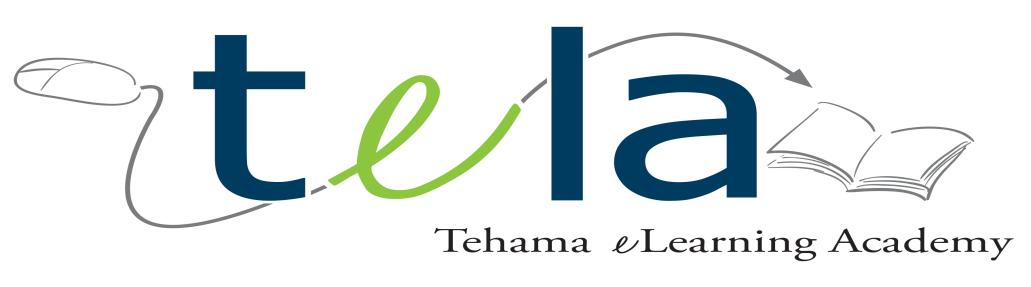 Tehama eLearning AcademyGOVERNANCE COMMITTEE MEETINGMeeting MinutesFebruary 6, 2020The meeting of the Tehama eLearning Academy Governance Committee was held on the above date.  In addition to the Committee members: Melanie Lee, Michelle Barnard, Tim Woolbert were present.   1. Call to Order Sara called the meeting to order at 3:38 pm  2. Roll CallPresent: Sara Smith, Beau Junk, Linda Houchins, Cindy Woolbert, Alethea VazquezPledge of Allegiance led by Linda 3. Consent Agenda     3.1 Approval of Agenda    3.2 Approval of Minutes                               12/12/19Linda moved to approve the agenda with the exception of postponing 6.2 - revised salary schedule to a later meeting. Beau seconded, all others in attendance approved. Beau moved to approved 12/12/2019 minutes, Linda seconded, all others approved 4. Audience with Groups and/or    Individuals to SpeakNone 5. Administrator ReportAttached report given by Michelle, correction - 130 students current, Jim Hirsch excited to be a long-term sub, discussion regarding applying to become an Alternate Dashboard School.  This application is due 2/7/20 so we would not have a lot of time to analyze the pros and cons of this decision but it might be something to monitor data to see if we would qualify for next year.  This would open opportunities for other funding including Title 1.   Linda noted that we are required to provide Special Ed to age 22 but can not receive ADA after age 18.  Reminder of March 1st - Governing board meeting with WASC Visiting Committee at 5:45 6. Chief Business Officer Report      6.1 TCDE Review of 1st Interim Budget      6.2 Revised Salary ScheduleLourie absent, Sara went over 6.1 - letter from TCDE, within budget, meeting criteria, multi year projections indicate we could be deficit spending based on a very conservative projection.Beau asked about the new building - Sara stated the plans have been submitted and it is out for bids to determine if the budget is realistic.  The new building will be on the corner of Johnson & Douglas on the TCDE campus.  Current building has been secured (lease) for the 2020/21 school year.  Asked if we would ever accept 6th graders, Michelle said it has been discussed but we aren’t ready for that, don’t have room at this time and may not have space in the new building.  6.2 - pulled for next meeting, looking into increasing sub rate to $125/day to meet the standard of other schools 7.  New Business     7.1 Field Trip - Six Flags     7.2 Student Nutrition Policy7i.1 Governance is required to approve all field trips that take place outside of school hours.  Park is only open to schools on the day we attend.  Chaperones are planned according to school needs.  System in place for small groups,and communication.  All students may attend unless they’re on academic probation or failing a class.Linda moved to approve, Beau seconded, all others approved7.2  Student Nutrition Policy distributed and presented by Michelle.  New charter law requires meals being offered that meet the school lunch requirements.  Sara asked the budget, Michelle stated requisition for this school year was around $3,000 and we aren’t close to spending that this year.Beau moved to approve, Alethea seconded, all others approved 8.  Old Business     8.1 WASC Update -    Goals/Actions     8.2 Adult School Brochure8.1 Michelle presented the info that was shared with parents at family night, details in the attachment.  Discussion of concurrent enrollment and incentives and support provided to students. Linda asked if they receive 5  GPA points for any classes. Beau said he was told his math class would be worth 10 credits.New curriculum is more rigorous which is to our student’s benefit.  Good indications from I Ready testing results is encouraging. (55-73% of students showed growth on first benchmark).  Beau mentioned modifications made to PLP, particularly in the volume of work/lesson.  80% graduation rate in 2018/19.  Data will be reviewed more frequently regarding a-g course participation, college courses, CTE courses, and target completion (last year 80% first semester, 63% second semester with new curriculum - completing classes during the semester).  Parent/Teacher conferences - 13 this semester which is an improvement from past years, parents and students were responsive.  Tracking academic probation - about 15%. New gating guidelines are in place to prevent moving on in classes while failing.  8.2 Adult School Brochure and flyer distributed.  Now an official GED Testing site. 9. Governing Comm. DiscussionNone10. Adjournment  There being no further business, Beau moved to adjourn the meeting, Linda seconded, and all others approved at 4:34.  Next Meeting:   April 9Minutes approved by board 4/09/2020